Инструкция по выполнению заданий по учебной дисциплине по ПМ.01 Приготовление и подготовка к реализации полуфабрикатов для блюд, кулинарных изделий разнообразного ассортимента 05.05.2021. (6час) 18 группа ОПОП «Повар, кондитер»Тема 2.3 Приготовление полуфабрикатов из рыбы1)Приготовление полуфабрикатов из рыбы: тушка с головой, тушка без головы, «кругляши», порционный кусок непластованной рыбы (стейк), филе с кожей и реберными костями, филе с кожей без костей, чистое филе, «бабочка», рулетики, мелкие куски рыбы, порционные полуфабрикаты, панированные в различных панировках.ЛитератураГОСТ 31984-2012 Услуги общественного питания. Общие требования.- Введ.  2015-01-01. -  М.: Стандартинформ, 2014.-III, 8 с.ГОСТ 30524-2013 Услуги общественного питания. Требования к персоналу. - Введ. 2016-01-01. -  М.: Стандартинформ, 2014.-III, 48 с.ГОСТ 31985-2013 Услуги общественного питания. Термины и определения.- Введ. 2015-  01-01. -  М.: Стандартинформ, 2014.-III, 10 с.ГОСТ 30390-2013  Услуги общественного питания. Продукция общественного питания, реализуемая населению. Общие технические условия – Введ. 2016 – 01 – 01.- М.: Стандартинформ, 2014.- III, 12 с.ГОСТ 30389 - 2013  Услуги общественного питания. Предприятия общественного питания. Классификация и общие требования – Введ. 2016 – 01 – 01. – М.: Стандартинформ, 2014.- III, 12 с.ГОСТ 31986-2012  Услуги общественного питания. Метод органолептической оценки качества продукции общественного питания. – Введ. 2015 – 01 – 01. – М.: Стандартинформ, 2014. – III, 11 с.Электронные издания:СанПиН  2.3.2. 1324-03Гигиенические требования к срокам годности и условиям хранения пищевых продуктов [Электронный ресурс]: постановление Главного государственного санитарного врача РФ от 22 мая 2003 г. № 98Для получения оценки студент должен повторить теоретический материал, выполнить  задание, результат сфотографировать и отправить  на почту marina.lysova.78@mail.ru    Или на WhatsApp по №89022792370Внимательно прочитайте данную вам инструкцию, выделите для себя важное и запишитеПравила приготовления полуфабрикатов из рыбы1. П/ф непластованная, нарезанная на порционные куски «кругляши» - нарезается на порционные куски под прямым углом.2. Все виды филе - нарезают под острым углом (45ْ ), начиная с хвостовой части. Если филе с кожей, то кожу надрезают в 2 – 3 местах. Это позволяет получать куски меньшей толщины и большей площади поверхности, что способствует более равномерному прогреву при жарке и улучшению внешнего вида.Филе с кожей, реберными костями и позвоночной костью и филе с кожей и реберными костями (для варки) нарезают под прямым углом. Для п/ф «бабочка» филе с кожей без костей нарезают под углом 90ْ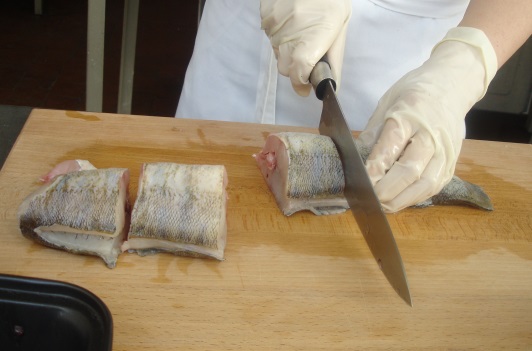 Нарезка непластованной рыбы для варки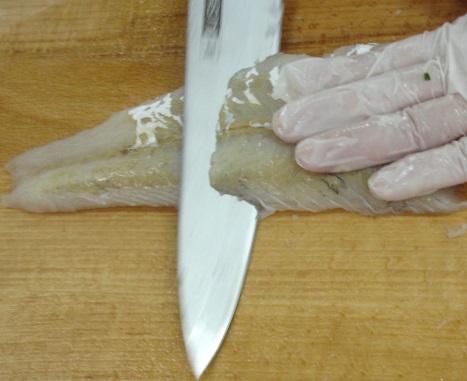 Нарезка филе для жарки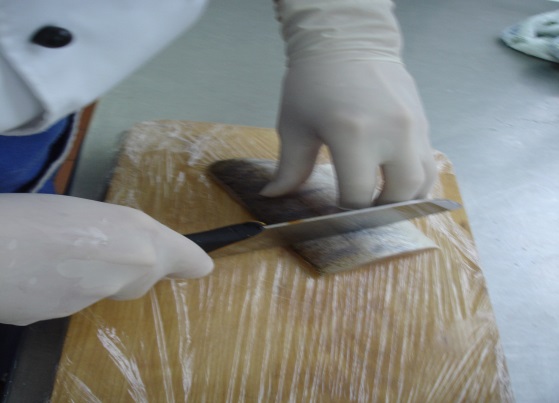 нарезка филе с кожей без костей для п/ф «бабочка». У всех порционных полуфабрикатов с кожей на коже делают надрезы в 2-3 местах для предупреждения деформации кусков при тепловой обработке.4. Посыпать солью, специями и панировать куски рыбы лучше непосредственно перед жаркой, так как при хранении панированных полуфабрикатов панировка быстро увлажняется и полуфабрикаты теряют свои потребительские свойства.5. П/ф Рыба фри (из осетровых пород )- перед панированием п/ф ошпаривают горячей водой, обсушивают и только затем панируют. Если предварительно рыбу не ошпаривать, то панировка в процессе жарки во фритюре развалится, п/ф не сохранит форму.6. При отбивании филе следует помнить, что рыба имеет нежную консистенцию. Для того, чтобы не было разбрызгивания в процессе отбивания, отбивать можно предварительно закрыв кусочек рыбы полиэтиленовой пленкой.7. При порционировании тушек или филе на порционные куски определенной массы не допускается наличие довесков и большого количества обрезков. Обрезки используются при приготовлении полуфабрикатов из котлетной, кнельной массы или фарша для фарширования рыбы.Полуфабрикаты из рыбы для варки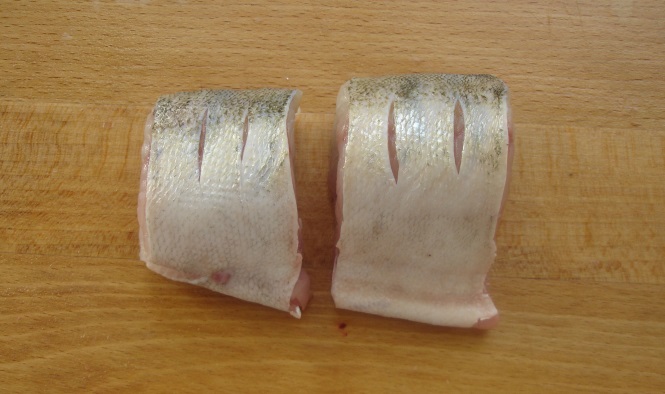 Порционные куски непластованной рыбы «кругляши»Филе с кожей и реберными костями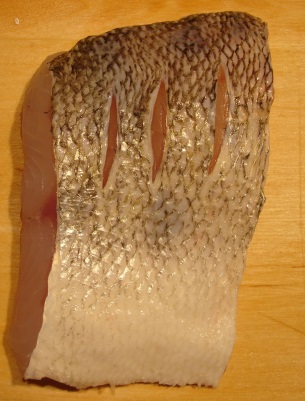 Полуфабрикаты из рыбы для припускания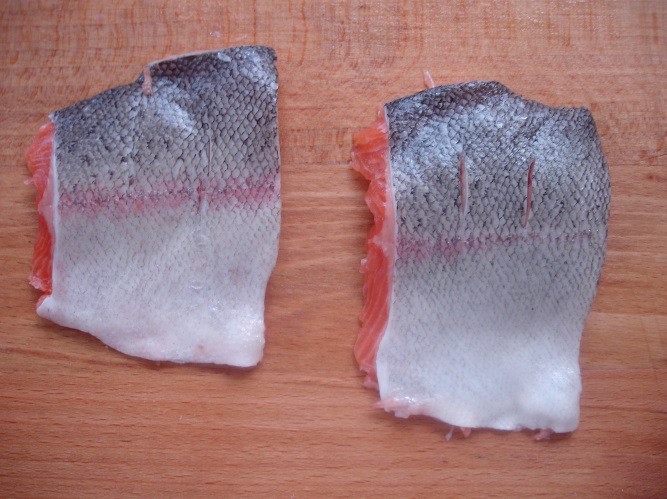 Филе с кожей без костей Филе без кожи и костей (чистое филе)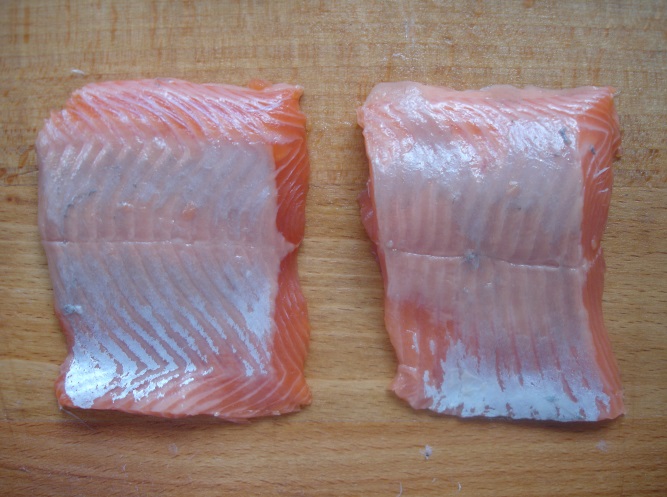 Тестовое задание № 1Текст задания: 1.	По какому показателю мякоть рыбы считается лучше, чем мякоть мяса домашнего животного?а) по степени усвояемости; б) по химическому составу; в) по минеральному составу.2.	Что происходит с белком рыбы под действием тепловой обработки?а) разрушается; б) улетучивается с паром; в) переходит в клейкое вещество глютин.3.	Чему способствуют экстрактивные вещества в процессе тепловой обработки, которые переходят в бульон?а) улучшению цвета; б) повышению калорийности; в) возбуждению аппетита.Тестовое задание № 2Допишите предложения:1. По своему химическому составу рыба немного уступает мясу домашних животных, а по содержанию……….. она превосходит мясо.2.Жир рыбы легко плавится и усваивается организмом человека, а присутствие…………………………… значительно повышает его ценность.3.Благодаря присутствию большого количества йода рыбу причисляют к………и………………………… в питании пожилых людей.4.Экстрактивные вещества в процессе тепловой обработки переходят в бульон и способствуют…………………………………………..Способ разделки рыбы (полуфабрикат)Способ подготовки п/фВид панировки п/фЦелая с головойЦеликом-Целая без головыЦеликом-Непластованная, нарезанная на порционные куски «Кругляши»Нарезается под углом 90-Филе с кожей и реберными костямиНарезается под углом 90-Звено осетровой рыбы с кожей и хрящамиЦеликом-Способ разделки рыбы (полуфабрикат)Способ подготовки п/фВид панировки п/фЦелая с головой или целая без головы (некрупная рыба и рыба для банкетов, стерлядь)Целиком-Филе с кожей без костейНарезается под углом 30-Филе без кожи и костей (чистое филе)Нарезается под углом 30-Звено осетровой рыбы без хрящейЦеликом-Порционный кусок рыбы осетровых пород с кожей без хрящей (без кожи)Нарезается под углом 30-